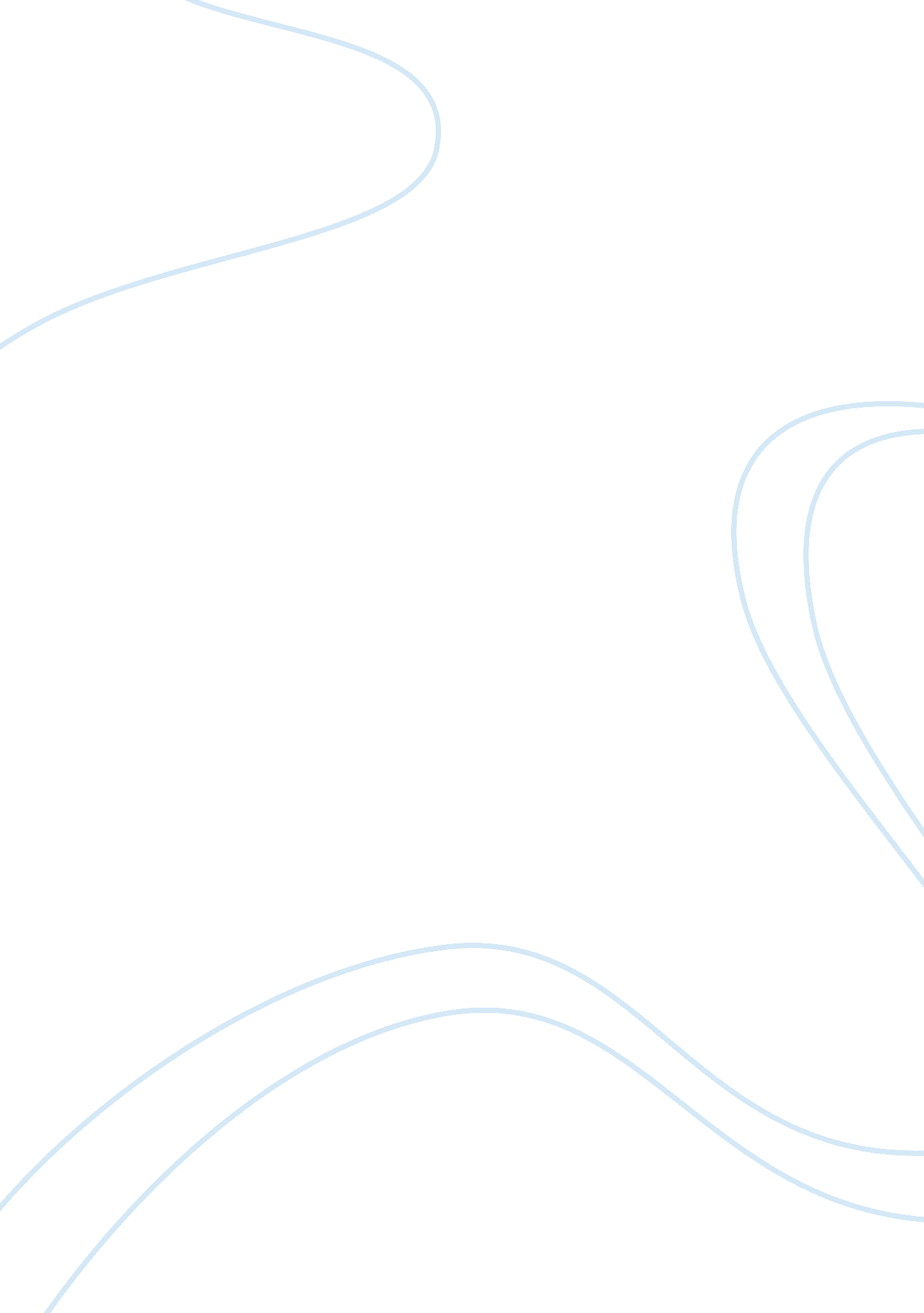 The introduction of high throughput microbial genome biology essayDesign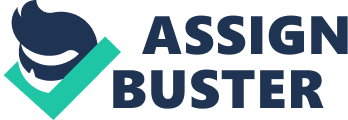 For over 10 old ages, transcriptomics in eucaryotes have been really utile in qualifying indispensable regulative mechanisms. However, transcriptomics in procaryotes have non been carried out until late due to the observation that microbic cistron constructions are simple, and proficient challenges in messenger RNA enrichment that do non incorporate poly ( A ) dress suit. The immense addition in sequencing capacity through new sequencing engineerings along with specialised messenger RNA enrichment and tiling array techniques has late made it possible to look into whole bacterial transcriptomes ( Wang et al. , 2009 ; Sorek and Cossart, 2010 ) . Presently, there are two chief techniques to examine the transcriptional province of the bacterial cell: deep sequencing and microarrays. RNA- sequencing: Latest ultra-high-throughput sequencing engineerings provide cost-efficient direct sequencing of whole transcriptomes to a great extent ; examples include the Roche 454 and Illumina Genome Analyzer. First of all, entire RNA is isolated from the being and converted into complementary DNA by rearward written text ( RT ) . Since bacterial messenger RNA lack the poly ( A ) tail, alternate priming attacks are used, such as random hexamer priming and oligo ( dT ) priming from unnaturally polyadenylated messenger RNA ( Perkins et al. , 2009 ; Yoder et al. , 2009 ; Frias-Lopez et al. , 2008 ) . A important measure before RT is the enrichment for messenger RNA. RNA-seq end product frequently consists of 1000000s of short ( 25-200bp ) sequence reads that represent RNA fragments. A transcriptome map is generated by computationally mapping these reads to the mention genome, and expressed parts are established on the footing of their uninterrupted coverage by RNA-seq reads. Choosing a suited complementary DNA library building protocol should besides be considered ( Perkins et al. , 2009 ; Yoder et al. , 2009 ) . Tiling arrays: The genomic tiling arrays are a subtype of microarray french friess, and normally correspond to both genome strands at high densenesss. After cDNA synthesis, the library is hybridized to the array and look is assessed utilizing signal strengths. For this attack 1000s of investigations are required and is besides restricted by background noise and cross hybridisation, and so extended standardization is indispensable. The informations can so be used to infer immediate written text, likewise to RNA-seq. messenger RNA enrichment is non necessary, and the experimental processs are good established. Most tiling arrays, nevertheless, have a lower denseness, due to the cost associated with the big figure of investigations needed. Hence the transcriptome maps that result from tiling arrays are normally of a lower declaration than the maps produced by RNA-seq, which have single-base-pair declaration. Yet the reasonably little size of bacterial genomes makes the tiling array technique appealing for future transcriptomics in other bacteriums ( McGrath et al. , 2007 ; Toledo-Arana et al. , 2009 ; Rasmussen et al. , 2009 ; Selinger et al. , 2000 ) . So far, many of import surveies have used assorted combinations of the techniques discussed above to analyze the transcriptomes of legion bacteriums. The consequences of these surveies are now revolutionising our apprehension of the complexness, ordinance and pathogenecity of bacterial transcriptomes. The untranslated parts ( UTRs ) of procaryotic messenger RNAs have been reported to incorporate of import regulative elements, such as riboswitches and little regulative RNA binding sites ( Waters and Storz, 2009 ) . Transcriptomics can globally map UTRs across the full genome, where look widening into the flanking intergenic part of a protein-coding cistron suggests a 5? or 3? UTR. A riboswitch might be present if this immediate look is interrupted in one growing status and non in another 1. This technique was used in a survey in B. anthracis where 37 5? UTRs longer than 100 bp were detected. 5? UTRs in bacteriums are typically shorter than 30 bp, hence, the presence of longer UTRs in B. anthracis suggests that they have functional functions ( Passalacqua et al, 2009 ) . Besides, 25 cistrons were found to hold long 5? UTRs in Salmonella Typhi, two of which reside in a pathogenicity island ( genomic part consisting virulency cistrons ) , which indicates a function for these UTRs in virulency ordinance ( Perkins et al. , 2009 ) . sRNAs ( little non-coding RNAs ) are normally between 50 and 500 bp long in bacteriums, and modulate of import biological procedures, such as virulency, emphasis response and quorum detection ( Toledo-Arana et al. , 2007 ; Masse et al. , 2007 ) . Transcriptomic analysis provides the planetary question of sRNA copiousness in any species chiefly by observing look from non-protein-coding parts. A tilling-array based survey has shown that the figure of sRNAs in L. monocytogenes has doubled to 50 sRNA. Two of the sRNAs in L. monocytogenes were involved in virulency, as their omission mutations showed altered infective capablenesss ( Toledo-Arana et al. , 2009 ) . Figure 1: Left- L. monocytogenes sRNA comparative look. Color codification saloon indicates expression fold-change compared to the mention status. Right- Examples of transcriptional tiling maps of L. monocytogenes sRNAs in different conditions. The plots demonstrate normalized hybridisation strengths ( y axis ) and genomic co-ordinates ( ten axis, in bp ) . Each point represents the norm of strength signals from three independent biological repeats for one investigation. Annotated ORFs and sRNAs are shown as blue and orange pointers, severally. ( Taken from ( Toledo-Arana et al. , 2009 ) ) . In a cis-antisense genomic venue two partly overlapping cistrons are transcribed from opposite DNA strands. RNA transcribed from the sense cistron may tie in with the antisense RNA, taking to ordinance of written text, interlingual rendition or debasement ( Lavorgna et al. , 2004 ) . Transcriptomic surveies have detected legion antisense transcripts in multiple genomes, and 3 % to13 % of all protein-coding cistrons were observed overlapped by cis-antisense transcripts in several bacteriums. However, in L. monocytogenes and Synechocystis spp. , extra appraisal of specific transcripts indicated that they might be involved in the downregulation of sense transcripts ( Toledo-Arana et al. , 2009 ; Georg et al. , 2009 ) . Surveies have shown that antisense transcripts are long, which span over one ORF and can work as non-coding RNAs, nevertheless some transcripts, such as in L. monocytogenes, have a overlapping part consisting the 5? UTR or the 3? UTR of a flanking protein-coding cistron ( Toledo-Arana et al. , 2009 ) . Therefore cis-antisense transcripts might be a frequent ordinance procedure in bacterial genomes. Further transcriptomic surveies of such transcripts in assorted genomes are required to set up their functional significance in pathogenesis. Therefore, transcriptomics can be used to analyze the engagement of elements, such as ncRNAs, riboswitches and cis-antisense regulators, in any bacterial pathogenesis. Since there are many bacterial pathogenesis being investigated utilizing transcriptomic techniques, here we focus on the function of transcriptomics in understanding the pathogenesis of two bacteriums, Neisseria meningitidis and Yersinia plague, in item. N. meningitidis is a Gram-negative diplococcal bacteria and is responsible for meningitis and other signifiers of meningococcal disease worldwide. In the undermentioned surveies transcriptomics have been used to supervise planetary alterations in cistron, in both the pathogen and the host, during the infective procedure. Microarray transcription-profile comparings have been used in several surveies to analyze the meningococcal NMB0595/NMB0594 two-component regulative system at the transcriptomic degrees, which can take to finding the virulency system of this pathogen. A two-component regulative system with homology to the PhoPQ system was identified in meningococci and have been involved in commanding virulency cistron look ( Johnson et al. , 2001 ; Hitchen et al. , 2002 ; Teng et al. , 2002 ) . Detecting the cistrons regulated by PhoP demonstrated that the meningococcal PhoPQ is a magnesium-sensing two-component system that controls remodelling of the bacterial surface in the host environment. In the phoP knock-out mutation, magnesium-regulated alterations in cistron look were largely abolished. In comparing to the wild-type strain, many cistrons were expressed at different degrees after growing of the mutation on blood agar. The consequences indicate that PhoPQ system may lend significantly to host version by meningococci ( Newcombe et al. , 2005 ) . NMB0595 are of considerable involvement for vaccinum development because surveies demonstrate they might be involved in advancing stage and strain fluctuation of lipo-oligosaccharide ( LOS ) construction ( Rahman et al. , 2001 ) . Microarray observations revealed that the inactivation of this two-component system, encoded by NMB0595/NMB0594 and known as misR/misS, in a serogroup C meningococcal strain, modifies the look of 281 cistrons in the mutant compared with the parental strain. These cistrons besides include several virulency cistrons, such as nspA and cistrons that play a function in LOS synthesis. However, these findings were non confirmed by other biochemical or familial methods, and the direct regulative marks of MisR were non recognised ( Newcombe et al. , 2005 ) . Research workers frequently use combination of transcriptomics and bioinformatics with biochemical and familial experiments to qualify a regulon. These surveies identify cistrons and operons straight regulated by a transcriptional regulator and consistent theoretical account edifice is used. MisR ordinance was assessed by transcriptional profile analyses of a wild-type MenB parent strain and the several MenB misR mutation ( Tzeng et al. , 2008 ) . A sum of 78 were upregulated and 39 cistrons were downregulated in the MenB misR mutation. Real-time rearward written text RT-PCR, newsman checks and an cataphoretic mobility displacement assay were carried out to formalize the MisR regulative effects on a panel of 25 cistrons identified by microarray. The consequences revealed that MisR/S system straight or indirectly regulates cistrons implicated in a broad scope of functional groups: metamorphosis, chaperoning, protein folding, type I protein transport, Fe assimilation and sensitiveness to oxidative emphasis and human serum, many of which maps are involved in meningococcal pathogenesis. DNA-array engineering has been used in many surveies to look into the scope of host cellular responses to an infection with infective Neisseria spp. In one survey a specialised complementary DNA microarray, ‘ IronChip, ‘ was used to find changes in several host cistrons involved in Fe homeostasis, showing that N. meningitidis alters the Fe regulative web of epithelial cells ( Bonnah et al. , 2004 ) . It was besides established that Neisseria LOS does non play a important function in changes of Fe homeostasis in epithelial cells, as IronChip analyses demonstrated that similar emphasis response is induced by the epithelial cells when infected with either N. meningitidis wild-type strain 8013. 3 or the LOS-lacking mutation ( Bonnah et al. , 2005 ) . Transcriptional analysis of human encephalon microvascular endothelial cells ( HBMEC ) was performed, where these cells were affected in the pathogenesis of meningococcal disease, 4 H ( impregnation of bacterial adhesion ) and 8 H ( upper limit of bacterial internalisation ) after interaction with meningococcus. This survey highlighted the bacterium-mediated effects on the cytoskeleton organisation, host cell map, monolayer unity and copiousness of cell receptor or secreted molecules other than cytokines ( Schubert-Unkmeir et al. , 2007 ) . The initial survey on the commensal relationship of meningococci with their hosts involved look intoing the effects of pilus-mediated adhesion and the production of two RTX-proteins ( particularly FrpC and FrpC-like secreted proteins ) on human cells ( Linhartova et al. , 2006 ) . Gene merchandise functional categorization No. of cistrons with indicated MC58-infected HBMEC/uninfected HBMEC ratio at: 4 h p. i. 8 h p. i. 0. 5 or less 0. 5- & A ; lt ; 2. 0 2. 0 or more 0. 5 or less 0. 5- & A ; lt ; 2. 0 2. 0 or more All888366374252496741Cell surface antigens11341711Transcription532027122963Cell rhythm566476Cell adhesion receptors/proteins1325179Immune system proteins11739Extracellular transporter/carrier proteins10233410Oncogenes/tumor suppressers9622710Stress response proteins743385Membrane channels and transporters2191811133Extracellular matrix proteins3115Trafficking/targeting proteins24141082128Metamorphosis566363177082Posttranslational/protein folding25161271921Translation134640234534Apoptosis-associated proteins9544417RNA processing/turnover/transport2112961521Deoxyribonucleic acid binding and chromatin proteins105104512Cell receptors2727318Cell signaling, extracellular communicating proteins23553724Intracellular transducers/effectors/modulators80204594177Protein turnover20151461728Cell receptors ( by activities )632119Cytoskeleton/motility proteins2222852027DNA synthesis/recombination/repair11453413Functionally unclassified722731165065Not classified336543210994104Table 1: Gene look profiles of HBMEC infected with N. meningitidis strain MC58 at 4 H and 8 h post-infection ( Taken from ( Schubert-Unkmeir et al. , 2007 ) ) . Iron plays a outstanding function in a assortment of metabolic tracts in bacterial pathogenesis. Iron is bound to proteins such as ferritin, lactoferrin, and beta globulin. Over the old ages infective bacteriums have evolved iron-acquisition methods, bulk of which are controlled by the ferrous uptake regulator protein Fur in Neisseria ( Perkins-Balding et al. , 2004 ) . Comparative transcriptomics surveies have been performed to place the Fur regulon of N. meningitidis which involved comparing the cistron look of bacterial civilizations supplemented with ferrous nitrate with the cistron look of iron-depleted bacterial civilizations ( Grifantini et al. , 2003 ) . A sum of 233 cistrons were iron-regulated, of which 203 belonged to putative transcriptional units. It was established that merely 50 % of the iron-regulated cistrons comprised of Fur-binding consensus sequences in their booster part. Gel-shift analysis revealed that a figure of cistrons, that were known to be Fur-regulated, bind Fur. After add-on of Fe, 10 Fur-regulated cistrons were upregulated, bespeaking that Fur can besides move as a transcriptional activator. Many virulence-associated cistrons were overexpressed in iron-depleted conditions, such as cistrons involved in toxin production, multidrug opposition and cell adhesion. Computational analysis of the cistrons NMB1436, NMB1437, and NMB1438 showed homologies to oxidoreductases transporting iron-sulphur bunchs. Therefore farther probe of the omission mutations of this operon demonstrated that the operon ( while non being regulated by oxidative emphasis ) is needed for protecting meningococci from H peroxide-mediated violent death ( Grifantini et al. , 2004 ) . In another microarray attack, the meningococcal cistrons differentially expressed in the presence or absence of the Fur protein and in response to press restrictions were identified ( Delany et al. , 2006 ) . The order of direct and indirect Fur-mediated control mechanisms was biochemically examined by agencies of footprinting analysis. Result revealed that written text of 83 cistrons is regulated by Fur, either by adhering straight to their boosters or through indirect mechanisms. The heat daze cistrons were expressed at higher degrees in a pelt mutation, proposing that these cistrons are Fur-repressed but independent of Fe restrictions. Yersinia plague is a Gram-negative bacteria and is the causative agent of pestilence. To derive penetration into the environmental transition of planetary cistron look in Y. plague, the cistron look profiles of 25 different emphasis conditions was analysed utilizing complementary DNA microarray. Consequences revealed that under several environmental changes, about all known virulency cistrons of Y. plague were differentially regulated. Using microarray informations aggregations of operons was analysed and some were validated by RT-PCR. Examining clustered cistrons predicted several regulative DNA motive and cataphoretic mobility displacement assay ( EMSA ) confirmed a Fur binding site in the resulting booster parts. The writers believe that this comparative transcriptomics analysis can heighten our apprehension of the regulative mechanisms and molecular determiners of Y. plague pathogenesis ( Han et al. , 2007 ) . In another survey, a pestilence theoretical account in mice was used for look intoing the disease patterned advance by transcriptional profiling of Y. plague and mice utilizing qRT-PCR and microarray, severally. The written text of cardinal Y. plague virulency cistrons and mice cistrons involved in immune, inflammatory defence and stimuli responses were increased, bespeaking interaction between Y. plague and mice during pneumonic pestilence development. Early and uninterrupted up-regulation of the Y. plague virulent factors, caf 1, psa A and lcr V in vivo, suggest their engagement in the opposition of host innate immune responses. pelt, ybt A and hectometer H virulent factors were up-regulated in vivo bespeaking their ability of Y. plague for obtaining Fe. During pestilence development, written text regulators ( pho P, oxy R and omp R ) were up-regulated, bespeaking their map in interaction between Y. plague and mice. During infection, several cistrons encoding cytokines in the host were besides up-regulated, bespeaking their function as go-betweens that stimulate host responses against pathogens ( Liu et al. , 2008 ) . The function of Hfq ( post-transcriptional regulator that induces interactions between sRNAs and their mRNA marks ) in Y. plague virulency was besides assessed utilizing macrophage and mouse infection theoretical accounts, and the cistron look affected by Hfq was established utilizing microarray-based transcriptomics and existent clip PCR. The macrophage infection assay demonstrated that there was no important difference in the ability of Y. plague hfq omission strain to interact with J774A. 1 macrophage cells. But hfq omission significantly disrupted the ability of Y. plague in defying phagocytosis and macrophage endurance during the initial phase of infection. The hfq omission strain was besides extremely attenuated after injection in mice, . Therefore transcriptomics analysis confirmed the attenuated strain of hfq mutation and demonstrated that hfq cistron omission can take to considerable changes in mRNA copiousness of 243 cistrons in more than 13 functional groups, of which 23 % are known or assumed to be involved in virulency and emphasis opposition. The overall consequences indicate that Hfq is a cardinal regulator that affects Y. plague emphasis opposition, intracellular endurance and pathogenesis. Hfq might move by modulating look of many virulence- and stress-associated cistrons, perchance in combination with sRNAs ( Geng et al. , 2009 ) . From the consequences obtained from these surveies it can be concluded that transcriptomics has already made priceless parts to the apprehension of bacterial pathogenesis. So far, transcriptomics has been really effectual in polishing the note of well-studied bacterial genomes. As with other events characterized with high-throughput techniques, farther thorough scrutiny of these events will be needed to find their functional importance for bacterial pathogenicity. However, one of the restrictions of transcriptomic techniques is that they require 1000000s of cells as a get downing stuff ( Rotem and Cossart, 2010 ) . Progresss in engineering might get the better of such troubles. Advancement was late made in analyzing the transcriptomes of species with no available mention genome ( Metatranscriptomics ) ( Tringe and Rubin, 2005 ) . Now that the powerful tool of transcriptomics can be used to analyze the bacterial RNA, research workers are optimistic that a new set of unexpected RNA-based mechanisms involved in bacterial pathogenesis might be discovered. Word count: 2188 ( excepting figures/tables/references ) 379 over 